Dear parent(s),	Journalism and the Media Center are partnering to sponsor an Ugly Christmas Sweater Competition this year for students and faculty/staff. The contest will be held on Friday, December 14, at 9:00 a.m. in the gym. Parents and loved ones are welcome to join the fun. Admission will be $1.00, and concessions will be sold. Student Rewards:All participants will receive a goody bag.Certificates will be given based on the tackiest, most festive, and most creative sweaters.The top overall winner will receive a cash prize of $15.00.The second place overall winner will receive a cash prize of $10.00Viewers may vote for their favorite sweater by giving a donation on behalf of that student. The competitor who raises the most money will receive a viewer’s choice award. Competition Rules:Competitors may wear a sweater, turtleneck, sweater vest, or long sleeved shirt.Sweaters may be store bought or homemade.Sweaters must be appropriate for school.The cost to enter the contest is $1.00. Students who wish to participate must sign up and pay $1.00 to Mrs. Lane or Mrs. Paulding by Thursday, December 13.Get creative and have fun! Let’s deck the halls of PSHS with ugly sweaters!0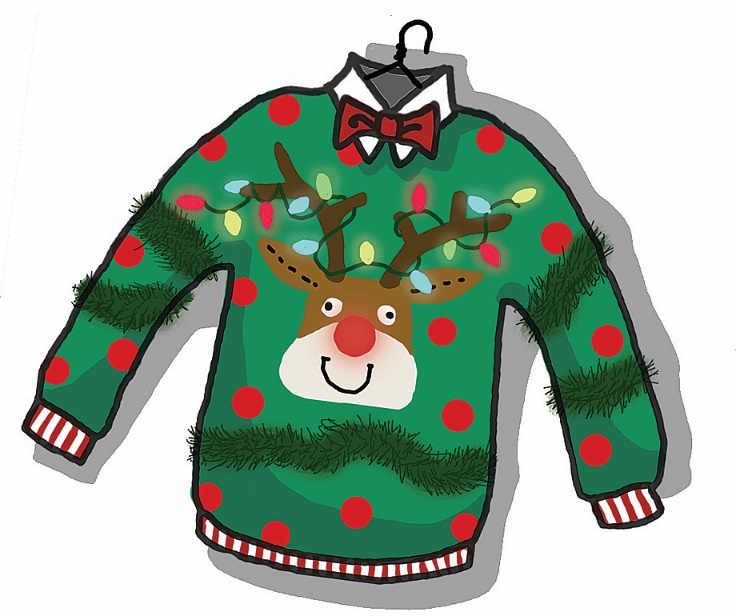 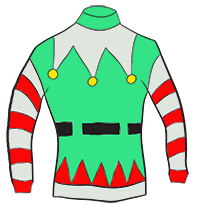 